22 декабря  2020 года было проведено очередное занятие  по социально-бытовой  ориентировке  под руководством Бейсекеевой З.Р. Учащиеся  9   классов  получили ответы на такие  вопросы, как: «В каком возрасте  девочкам  можно пользоваться косметикой?», «Как правильно   пользоваться».По итогу занятия  девочки сделали  выбор в пользу  природной красоты и  обещали   пользоваться  косметикой  в торжественных  и праздничных  случаях.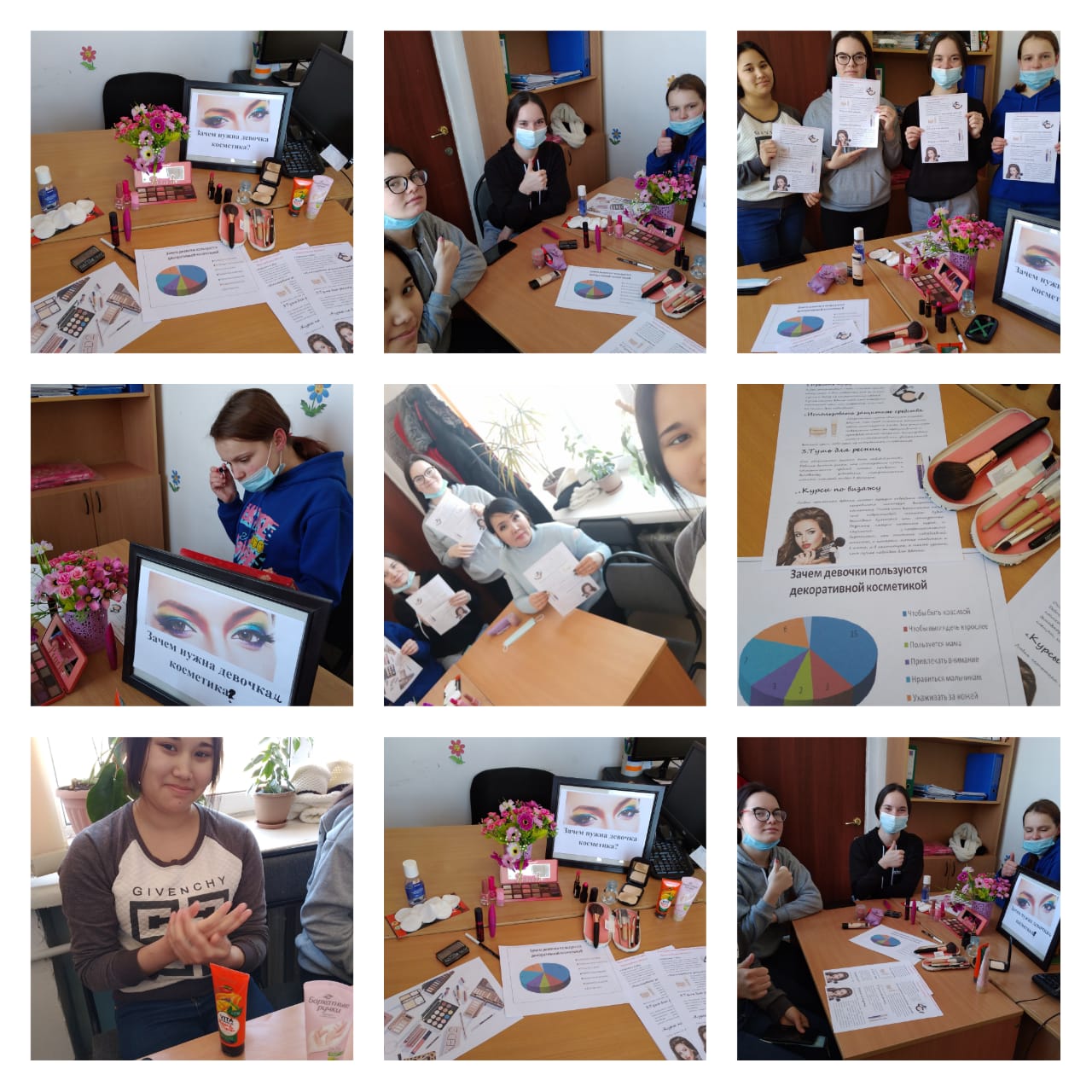 